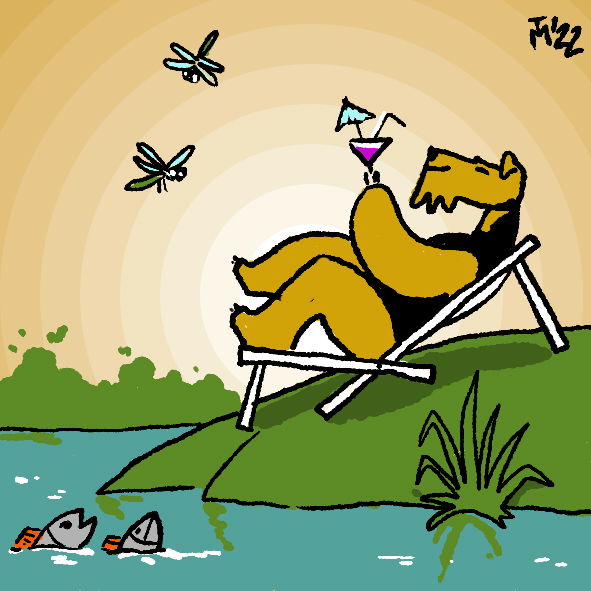 Надеемся, что многие из вас имеют возможность провести жаркие дни на природе, у водоема. И взять с собой своих вельшей, конечно)На что стоит обратить внимание, чтобы отдых у воды (особенно если это «дикий» водоем) принес только радость – по материалам ветеринарной клиники «Центр»:- Удобный заход в воду. Как и человеку, собаке, особенно немолодой, вредны резкие перепады температур. Наиболее щадящий способ охладиться в жаркий день — заходить в водоем постепенно, без прыжков.- Течение. В реке или озере не должно быть сильного течения и водоворотов, иначе собака рискует не выплыть на сушу без посторонней помощи.- Чистота. Осмотрите берег перед тем, как выбрать место. Осколки, консервные банки, крупные ракушки - если они присутствуют на берегу, то могут быть и в воде. А это чревато травмами для вас и вашей собаки.Обязательно возьмите с собой ветеринарную аптечку- Чистая вода. Возьмите с собой питьевую воду. Миска с водой всегда должна быть в доступе у собаки. Не позволяйте, по возможности, собаке пить из водоема. Это грозит заражением такой опасной инфекцией, как лептоспироз (надеемся, ваша собака привита!).- Тень. Организуйте животному тенистое место для отдыха. Длительное пребывание на солнце чревато тепловым ударом. Главные признаки теплового удара — вялость, тяжелое и учащенное дыхание с высунутым языком, дрожь. При их появлении, срочно везите собаку к врачу.- Дикие звери. Во время прогулки собака может встретить дикое животное: ежа, лису, землеройку. А оно может быть переносчиком бешенства. Своевременно вакцинируйте питомца! И не позволяйте залезать в прибрежные заросли камыша и рогоза. Там могут прятаться дикие животные и змеи.Вернувшись домой, помойте собаку с шампунем и прочистите ей уши — туда может попасть инфекция.- Цветение водоёмов. Происходит из-за размножения цианобактерий, или сине-зеленых водорослей. Особенно активно это размножение происходит в жару, в стоячей пресной воде. Опасность этих микроорганизмов в том, что они выделяют токсины, которые становятся причиной массовой гибели рыбы, вызывают отравления у животных и людей.Собаки и другие животные, купающиеся в цветущих водоемах, могут получить серьезное отравление.Симптомы: рвота, диарея, судороги, затрудненное дыхание.Несвоевременное оказание помощи животному может привести к повреждению печени и смерти. Рекомендуем немедленно обратиться в ветеринарную клинику, если есть малейшее подозрение на отравление водорослями.Относитесь внимательно к выбору места для отдыха со своим питомцем – и тогда этот отдых будет в радость!Как отправиться с собакой не просто к водоему, а на рыбалку – в нашем следующем материале с прекрасной, как всегда, иллюстрацией от Максима Тришина.